HORSE CAMP 2020 REGISTRATION(Please Print)Name__________________________________________________Age_____________Grade______________Parent/Guardian Name_______________________________________________________________________Address____________________________________City_____________________State______Zip__________Home phone________________________________ Cell phone______________________________________Email_____________________________________________________________________________________Riding experience:____________________________________________________________________________________________________________________________________________________________________________________Any medical conditions or physical limitations? If so, please explain (allergies, chronic illness, recent surgery, etc.) __________________________________________________________________________________________________________________________________________________________________________________In case of emergency contact:Name___________________________________Phone___________________Relationship___________Name___________________________________Phone___________________Relationship___________If you have any questions or concerns, please contact us at 425-435-9136 or email us at theequestrianschool@gmail.comCamp(s) Requested:			Date				_______Camp 1 		                August 4			_______Camp 2                                             August 11_______Camp 3                                             August 18_______Camp 4  		 	 August 25Day Camp:  The day camps begin at 9 am and pick up is at 12pm. Students will need to bring a water bottle, mask, gloves, and proper riding attire. NUMBER OF SESSIONS _________________ 		 BALANCE DUE________________Requirements:Each camper must wear long pants and boots or shoes with a low heel. No tennis shoes! Helmets must be worn Gloves and masks are expected A SIGNED LIABILITY WAIVER & RELEASE MUST BE ON FILE TO PARTICIPATE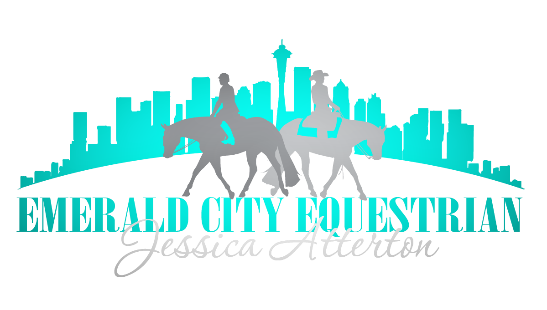 